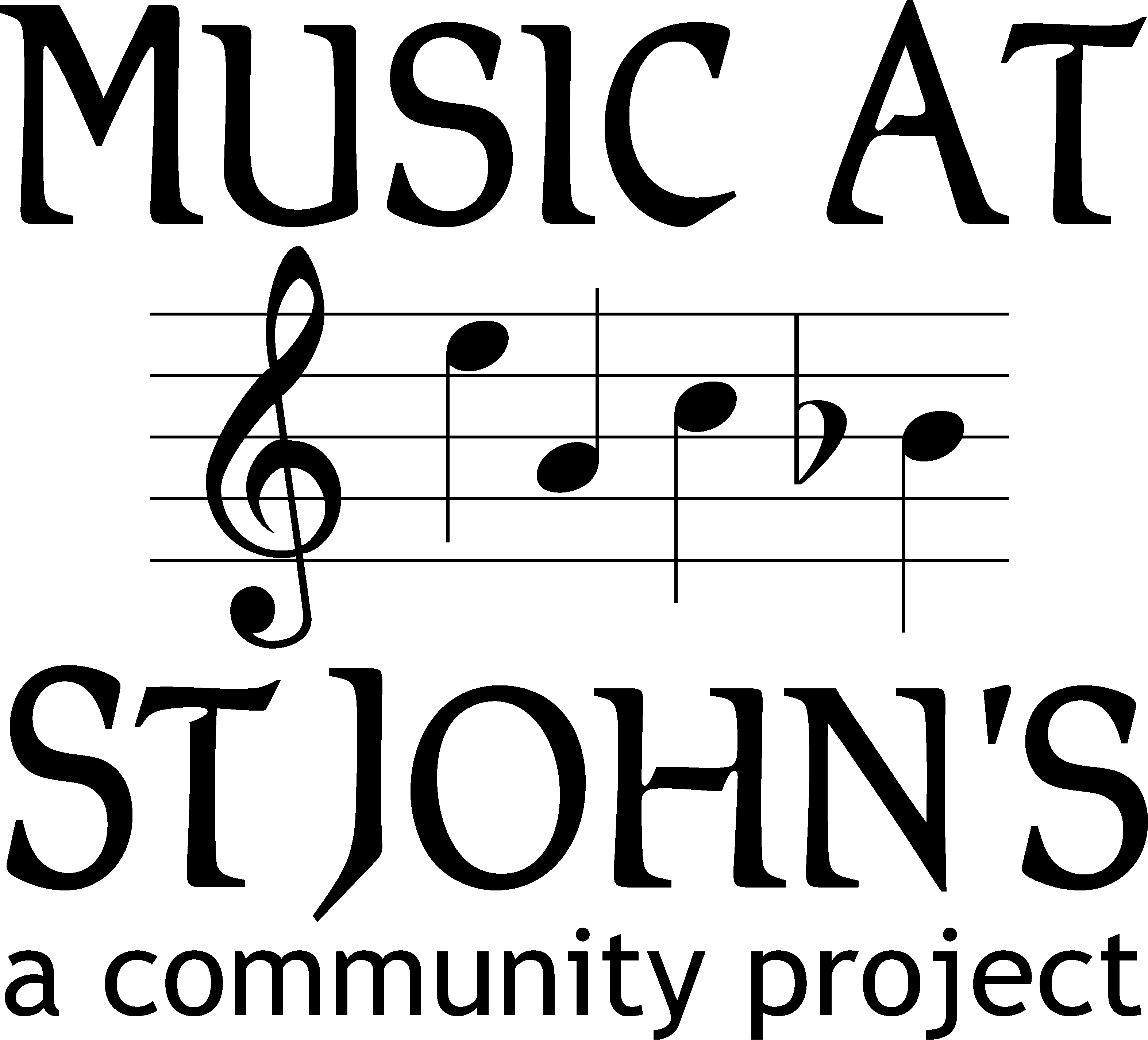 LUNCHTIME CONCERTSat St John’s Church, Station Road, Boxmoor, Hemel Hempstead, HP1 1JYFridays at 12:30pmAutumn 2022 seriesDate	Artiste(s)16 September	Folk songs with Christine Bennett and her guitar23 September	Revisiting Highlights of recent recorded concerts30 September	Nicholas King organ – 20th Anniversary Recital! 7 October	Arwen Newband violin and Anna Le Hair piano14 October	Charles Sewart violin and Debbie Shah piano21 October	Catherine Underhill oboe and Kerry Waller piano28 October	Mark Wilson countertenor 4 November	Star Flutes flute quintetADMISSION BY DONATION (suggested donation £3)Light lunch available (£2 per head) after each concert.Net proceeds from all of the Friday lunchtime concerts will be used to support
the charitable aims of Music at St John’s:promoting music in the church and the local community,
including provision of bursaries for local young musicians.(see www.masj.org.uk for details)If you would like to be added to our mailing list (to be kept informed of events) please send your name and email address to masj@stjohnsboxmoor.org.ukMusic at St John’s Ltd. (registered charity number 1119580)LUNCHTIME CONCERTSat St John’s Church, Station Road, Boxmoor, Hemel Hempstead, HP1 1JYFridays at 12:30pmAutumn 2022 seriesDate	Artiste(s)16 September	Folk songs with Christine Bennett and her guitar23 September	Revisiting Highlights of recent recorded concerts30 September	Nicholas King organ – 20th Anniversary Recital! 7 October	Arwen Newband violin and Anna Le Hair piano14 October	Charles Sewart violin and Debbie Shah piano21 October	Catherine Underhill oboe and Kerry Waller piano28 October	Mark Wilson countertenor 4 November	Star Flutes flute quintetADMISSION BY DONATION (suggested donation £3)Light lunch available (£2 per head) after each concert.Net proceeds from all of the Friday lunchtime concerts will be used to support
the charitable aims of Music at St John’s:promoting music in the church and the local community,
including provision of bursaries for local young musicians.(see www.masj.org.uk for details)If you would like to be added to our mailing list (to be kept informed of events) please send your name and email address to masj@stjohnsboxmoor.org.ukMusic at St John’s Ltd. (registered charity number 1119580)